SkattejagtGruppenavne:__________________________________________Løs gåden – og vind præmien I har alt i alt 1 time til at løse opgaven, og I får kun 1 forsøg til at skrive det korrekte kodeord – nederst på denne side.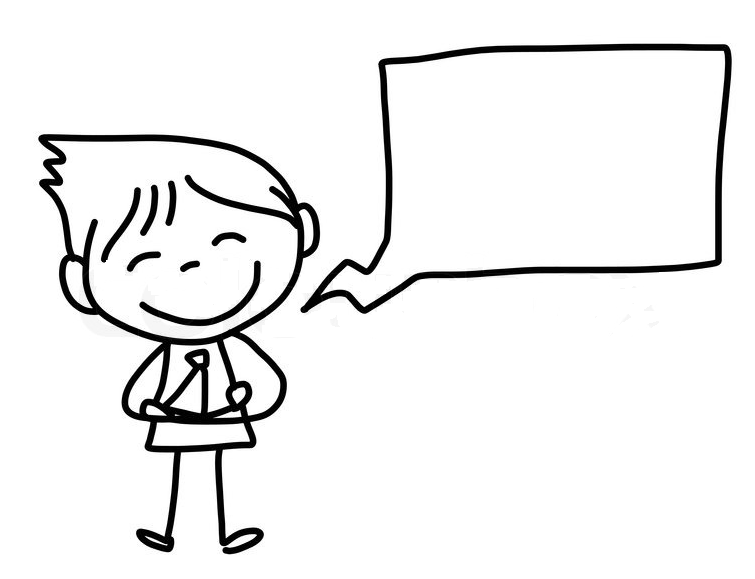 __  __  __  __  __  __  __  __  __Bogstav 1På skolens højeste punkt (ikke bygning L) finder I en væg med billeder af 11 lærere. Bogstav nr. 1 = det først bogstav i fornavnet hos den lærer, som er placeret i 2. række, som nr. 3 fra venstre.Bogstav nr. 2Find det sted på skolen, hvor vores administration holder til. Til venstre for døren ind til administrationen, finder I et skilt. Find her en kvindelig uddannelseschef, og bogstav nr. 2 = bogstav nr. 3 i denne persons fornavn.Bogstav nr. 3Gå til det sted på skolen, hvor Praktikcenteret ligger. I skal ud på parkeringspladsen – og ud for indgang M er der en glasfacade. I denne glasfacade er der en glasdør – og over denne dør står der et navn. Jeres bogstav nr. 3 er det 3. bogstav i dette navn.Bogstav nr. 4En af vores 10.-klasser går på 2. sal i K-bygningen. Navnet på disse klasser starter med ”EUX10…. Da vi har flere 10.-klasser, skal I kigge jer godt for. I skal finde den 10.-klasse, som bor til venstre for trappen, når man kommer op ad trappen. Jeres bogstav nr. 4 er det bogstav, som kommer efter ”Eux10” i deres holdangivelse.Bogstav nr. 5Hvis I går ud ad indgangen med de automatiske glasdøre, kan I se en boldbane, som er hegnet ind af et trådgitter. Stil jer foran indgangen til banen – og I vil se et banner. Bogstav nr. 4 er det 3. bogstav i det sidste ord i hovedteksten på dette banner.Bogstav nr. 6Ved ”Cafeen” i bygning K finder I en butik. Over butikkens glasfacade står butikkens navn. Jeres 6. bogstav er det første bogstav i butikkens navn.Bogstav nr. 7I skal finde det sted på skolen, hvor man kan købe mad. Til venstre for det sted, hvor man kan købe maden, er der en dør ind til køkkenet. Til højre for denne dør er der placeret et skilt. Her skal I vælge det første bogstav i det ord, som står på skiltet. Dette bogstav er jeres bogstav nr. 7.Bogstav nr. 8Skolens studievejledning ligger også i indgang E – og også her skal I går til højre, hvis I kommer fra vest. Uden for deres dør hænger 3 billeder og vejledernes navne. En af disse vejledere hedder Terese, og jeres bogstav nr. 8 = bogstav nr. 5 i Tereses efternavn.Bogstav nr. 9Tæt på skolens studievejledning finder I skolens IT-support. Til højre for glasdøren ind til IT-supporten hænger et udstyr, som vi aldrig håber at få brug for. I skal finde ud af, hvad dette udstyr hedder, og jeres 9. bogstav = startbogstavet i navnet på udstyrets 3. stavelse.